ШИФР ПОСЛУГИ 32-15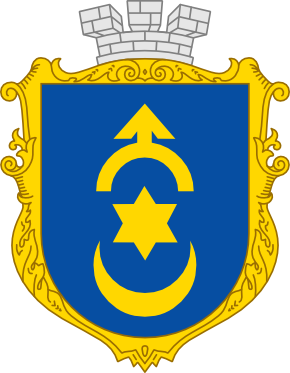 ЗАТВЕРДЖЕНОНаказ Головного управління Держгеокадастру у Рівненській області                                                           від 02.12.2022 № 100-од ІНФОРМАЦІЙНА КАРТКА АДМІНІСТРАТИВНОЇ ПОСЛУГИВНЕСЕННЯ ДО ДЕРЖАВНОГО ЗЕМЕЛЬНОГО КАДАСТРУ ВІДОМОСТЕЙ (ЗМІН ДО НИХ) ПРО ЗЕМЕЛЬНУ ДІЛЯНКУ З ВИДАЧЕЮ ВИТЯГУ                                                                (назва адміністративної послуги)Відділ № 4 Управління надання адміністративних послугГоловного управління Держгеокадастру у Рівненській області                                                    (найменування суб’єкта надання послуги)Інформація про центр надання адміністративних послугІнформація про центр надання адміністративних послугІнформація про центр надання адміністративних послугНайменування центру надання адміністративних послуг, в якому здійснюється обслуговування суб’єкта зверненняНайменування центру надання адміністративних послуг, в якому здійснюється обслуговування суб’єкта зверненняВідділ “Центр надання адміністративних послуг” Дубенської міської ради1Місцезнаходження центру надання адміністративних послугРівненська область, м. Дубно, вул. Замкова, 42Інформація щодо режиму роботи центру надання адміністративних послугПонеділок — 08.00-16.00; Вівторок — 08.00-17.00; Середа — 08.00-20.00; Четвер — 08.00-16.00; П’ятниця — 08.00–16.00; Субота — 08.00-15.00.  Без перерви на обід.Вихідний день –  неділя.3Телефон/факс (довідки), адреса електронної пошти та веб-сайт центру надання адміністративних послугтел. (03656) 3-21-74електронна адреса: cnap@dubno-adm.rv.uaНормативні акти, якими регламентується надання адміністративної послугиНормативні акти, якими регламентується надання адміністративної послугиНормативні акти, якими регламентується надання адміністративної послуги4.Закони УкраїниСтатті 21, 24, 26 Закону України «Про Державний земельний кадастр»5.Акти Кабінету Міністрів УкраїниПункти 118, 121, 122, 1301,  1302 Порядку ведення Державного земельного кадастру, затвердженого постановою Кабінету Міністрів України від 17 жовтня     2012 р. № 1051Розпорядження Кабінету Міністрів України від 16 травня        2014 р. № 523-р «Деякі питання надання адміністративних послуг органів виконавчої влади через центри надання адміністративних послуг»6.Акти центральних органів виконавчої влади7.Акти місцевих органів виконавчої влади/органів місцевого самоврядуванняУмови отримання адміністративної послугиУмови отримання адміністративної послугиУмови отримання адміністративної послуги8.Підстава для одержання адміністративної послугиЗаява про внесення відомостей (змін до них) до Державного земельного кадаструЗаява про внесення відомостей (змін до них) до Державного 
земельного кадастру про межі частини земельної ділянки, на якій може проводитися гідротехнічна меліорація9.Вичерпний перелік документів, необхідних для отримання адміністративної послуги, а також вимоги до них1. Заява про внесення відомостей (змін до них) до Державного земельного кадастру за формою, встановленою Порядком ведення Державного земельного кадастру, затвердженим постановою Кабінету Міністрів України           від 17 жовтня 2012 р. № 1051 (форма заяви додається)*2. Оригінали документації із землеустрою, технічної документації з оцінки земель, які є підставою для внесення таких змін (крім випадків, визначених законодавством), засвідчені шляхом накладення електронного підпису сертифікованого інженера-землевпорядника, що базується на кваліфікованому сертифікаті електронного підпису, з використанням кваліфікованої електронної позначки часу3. Документація із землеустрою, на підставі якої вносяться зміни до відомостей Державного земельного кадастру, у формі електронного документа (крім випадків, визначених законодавством)Або1. Заява про внесення відомостей (змін до них) до Державного земельного кадастру про межі частини земельної ділянки, на якій може проводитися гідротехнічна меліорація, за формою, встановленою Порядком ведення Державного земельного кадастру, затвердженим постановою Кабінету Міністрів України від 17 жовтня      2012 р. № 1051 (форма заяви додається).**2. Витяг з Державного земельного кадастру про меліоративну мережу, складову частину меліоративної мережі.3. Технічна документація із землеустрою щодо інвентаризації земель.4. Електронний документ10.Порядок та спосіб подання документів, необхідних для отримання адміністративної послугиЗаява разом з документацією із землеустрою або технічною документацією оцінки земель в електронній формі, електронним документом надсилається в електронній формі засобами телекомунікаційного зв’язку з використанням електронного підпису, що базується на кваліфікованому сертифікаті електронного підпису, чи іншого альтернативного засобу електронної ідентифікації особи з використанням Єдиного державного вебпорталу електронних послуг, у тому числі через веб-сторінку ДержгеокадаструПодання заяви про внесення відомостей до Державного земельного кадастру разом із документацією із землеустрою чи документацією із оцінки земель здійснюється розробником такої документації, якщо інше не встановлено договором на виконання робіт із землеустрою чи оцінки земель11.Платність (безоплатність) надання адміністративної послугиБезоплатно12.Строк надання адміністративної послуги14 робочих днів з дня реєстрації відповідної заяви у територіальному органі Держгеокадастру13.Перелік підстав для відмови у наданні адміністративної послуги1. Із заявою звернулася неналежна особа (зміни до відомостей про земельну ділянку вносяться за заявою власника або користувача земельної ділянки державної чи комунальної власності)2. Подані документи не відповідають вимогам законодавства3. Заявлені відомості вже внесені до Поземельної книгиВідмова у внесенні до Державного земельного кадастру відомостей про межі частини земельної ділянки, на якій може проводитися гідротехнічна меліорація, надається у разі, коли:1) заявником подано документи не в повному обсязі;2) подані документи не відповідають вимогам законодавства;3) із заявою звернулася неналежна особа14.Результат надання адміністративної послугиВитяг з Державного земельного кадастру про земельну ділянку на підтвердження внесення відомостей (змін до них) до Державного земельного кадаструРішення про відмову у внесенні відомостей (змін до них) до Державного земельного кадастру15.Способи отримання відповіді (результату)Надсилається заявникові в електронній формі засобами телекомунікаційного зв’язку на вказану у заяві про внесення відомостей (змін до них) адресу електронної пошти або з використанням Єдиного державного вебпорталу електронних послуг, у тому числі через веб-сторінку Держгеокадастру, абовидається заявнику (уповноваженій особі заявника)центром надання адміністративних послуг16.Примітка*Форму заяви про внесення відомостей (змін до них) до Державного земельного кадастру про земельну ділянку наведено у додатку 1 до Типової інформаційної картки адміністративної послуги**Форму заяви про внесення відомостей (змін до них) до Державного земельного кадастру про межі частини земельної ділянки, на якій може проводитися гідротехнічна меліорація наведено у додатку 2 до Типової інформаційної картки адміністративної послуги